ОБЩИЕ ПОЛОЖЕНИЯ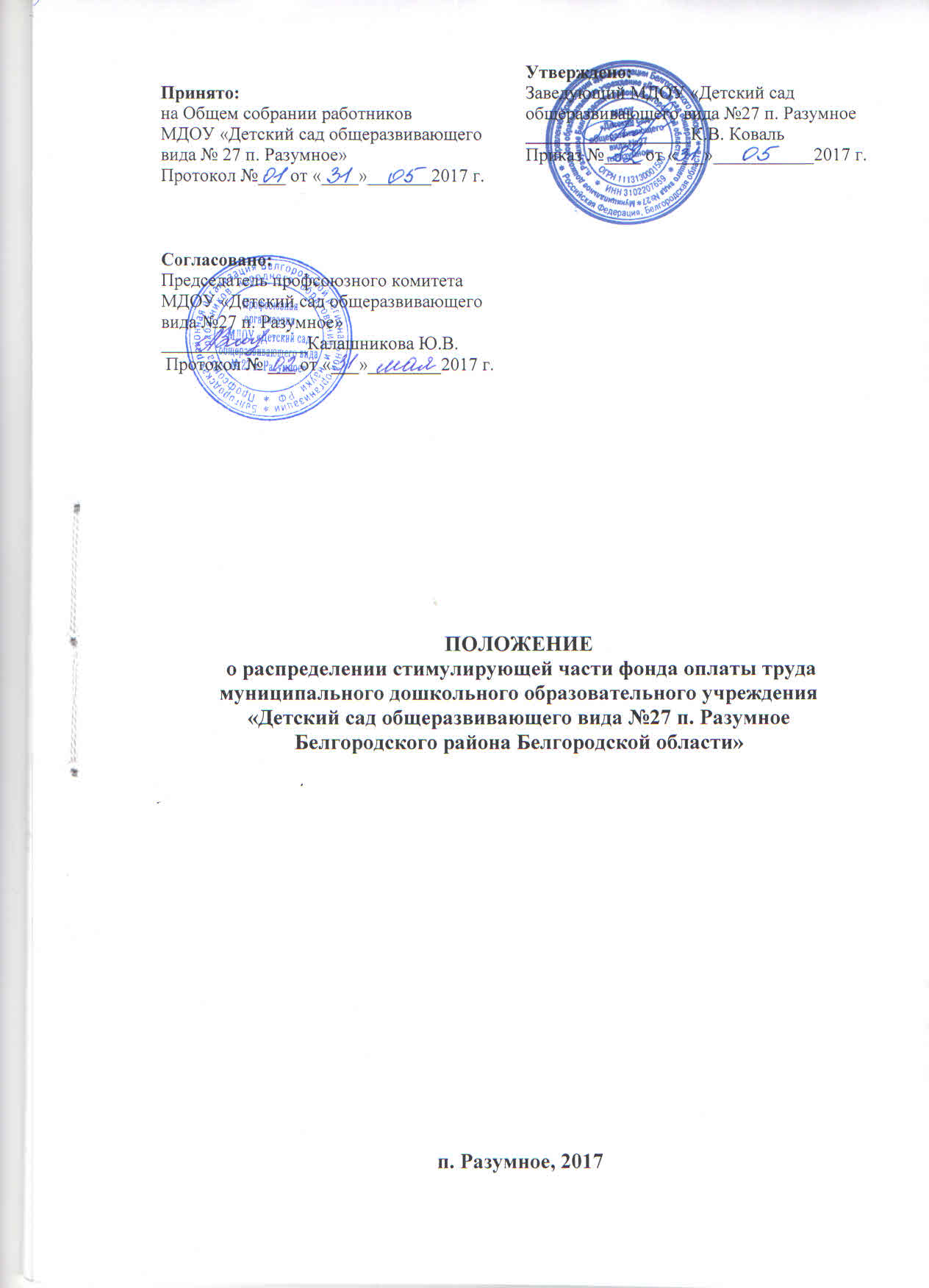 1.1. Настоящее Положение о распределении стимулирующей части фонда оплаты труда муниципального дошкольного образовательного учреждения «Детский сад общеразвивающего вида № 27 п. Разумное Белгородского района Белгородской области» (Далее - Положение) разработано в соответствии с Трудовым кодексом Российской Федерации, Федеральным законом от 29.12.2012 года №273 - ФЗ «Об образовании в Российской Федерации», постановлением Правительства Белгородской области от 7 апреля 2014 года № 134-пп «Об утверждении Методики формирования системы оплаты труда и стимулирования работников дошкольных образовательных организаций, дошкольных групп в образовательных организациях, обеспечивающих государственные гарантии реализации прав на получение общедоступного и бесплатного дошкольного образования», в целях усиления материальной заинтересованности работников муниципального дошкольного образовательного учреждения «Детский сад общеразвивающего вида № 27 п. Разумное Белгородского района Белгородской области» (далее - ДОУ), реализующего основную образовательную программу дошкольного образования.1.2. Стимулирующий фонд оплаты труда ДОУ состоит из стимулирующей части фонда оплаты труда заведующего и стимулирующей части фонда оплаты труда педагогических работников, учебно-вспомогательного, административно-управленческого и младшего обслуживающего персонала.1.3. Настоящее Положение устанавливает порядок распределения стимулирующего фонда оплаты труда всех категорий работников ДОУ, определяет перечень показателей результативности профессиональной деятельности (критерии) по распределению стимулирующего фонда оплаты труда. 1.4. Стимулирующие выплаты всем категориям работников (административно - управленческий, педагогический, учебно- вспомогательный и младший обслуживающий персонал) устанавливаются в пределах средств стимулирующей части фонда оплаты труда.1.5. Положение принимается на Общем собрании работников, согласовывается с профсоюзным комитетом и утверждается приказом по ДОУ. 1.6. Положение распространяется на все категории работников ДОУ.1.7. Стимулирующие выплаты заведующему ДОУ устанавливаются решением Совета по распределению централизованного фонда стимулирования руководителей образовательных организаций Белгородского района, состав которого утвержден Постановлением администрации Белгородского района от 16.08.2016 года №117 «Об утверждении состава Совета и Положения о Совете по распределению централизованного фонда стимулирования руководителей образовательных организаций Белгородского района».2. Порядок распределения стимулирующей части фонда оплаты труда работников ДОУ 2.1. Распределение стимулирующей части фонда оплаты труда работников ДОУ, осуществляется Управляющим советом два раза в год по итогам учебных полугодий (на 1 сентября и 1 января). Выплаты стимулирующего характера работникам ДОУ устанавливаются локальным актом организации.2.2. Состав Управляющего совета утверждается приказом заведующего ДОУ.2.3. Управляющий совет принимает решение о размере стимулирующих выплат работникам ДОУ, на основании сводной ведомости. Решение Совета оформляется протоколом.2.4. Размер стимулирующих выплат работникам ДОУ, рассчитывается путем умножения итогового количества баллов на стоимость одного балла.2.5. На основании протокола Управляющего совета заведующий ДОУ издает приказ о размере стимулирующих выплат работникам ДОУ с обязательным ознакомлением работника под роспись.2.6. Стимулирующие выплаты работникам ДОУ, устанавливаются два раза в год по следующим отчетным периодам: с 1 января по 31 августа и               с 1 сентября по 31 декабря.2.7. Система стимулирующих выплат всех категорий работников ДОУ (кроме внутренних совместителей), осуществляется в пределах стимулирующей части фонда оплаты труда и включает в себя гарантированные и поощрительные выплаты по результатам оценки профессиональной деятельности работников ДОУ.2.8. Гарантированные стимулирующие выплаты за наличие государственных и отраслевых наград устанавливаются в фиксированном денежном выражении:за звание «Заслуженный учитель» - 3000 рублей;за отраслевые награды «Отличник народного просвещения» и «Почетный работник общего образования РФ» - 500 рублей.за непрерывный медицинский стаж:от 3 до 5 лет - 20%, свыше 5 лет –30%.за работу в поселках городского типа, городских поселениях (педагогическим работникам, медицинскому персоналу, специалистам) - 25%.В случае если работник одновременно имеет несколько наград из выше перечисленных, доплата производится по наибольшему размеру соответствующих доплат. Размер указанных стимулирующих доплат в ДОУ не может превышать 50% от стимулирующей части фонда оплаты труда.2.9. Основанием для установления стимулирующих выплат являются критерии результативности профессиональной деятельности.2.10. Для вновь принятых работников, работников, вышедших из отпуска по уходу за ребенком, а также работников, перешедших с одной должности на другую (в разных категориях персонала) стимулирующая часть по результатам труда может быть определена по итогам работы за отработанный месяц, но при наличии нераспределенного стимулирующего фонда оплаты труда.2.11. При переводе работника с одной должности на другую (в одной категории персонала), на основании письменного заявления, сохраняются баллы за отработанный период.2.12. В целях обеспечения государственно – общественного характера управления создается Рабочая группа по проверке достоверности предоставляемых сведений для назначения стимулирующих выплат работникам ДОУ (далее – Рабочая группа).3. Организация деятельности Рабочей группы по проверке достоверности предоставляемых сведений для назначения стимулирующих выплат работникам ДОУ3.1 Состав Рабочей группы в количестве не менее 5 человек утверждается приказом заведующего ДОУ. В состав Рабочей группы могут входить член Управляющего совета, председатель первичной профсоюзной организации. Председателем Рабочей группы является член Управляющего совета.3.2. Работники, обязаны представить председателю Рабочей группы оценочные листы (приложение 1) и подтверждающие документы к ним, заполненные в соответствии с критериями результативности профессиональной деятельности не позднее 15 августа и 15 декабря текущего года.3.3. Члены Рабочей группы в течение пяти дней осуществляют анализ представленных оценочных листов, для назначения стимулирующих выплат. В случае установления Рабочей группой существенных нарушений (искажение или недостоверная информация) представленные результаты возвращаются работнику для исправления и доработки в 3-х дневный срок. 3.4. Рабочая группа обязана ознакомить, а работники, в свою очередь, ознакомиться с итоговым оценочным листом. С момента ознакомления с итоговым оценочным листом в течение одного дня работники вправе подать обоснованное письменное заявление, на имя заведующего ДОУ, о несогласии с оценкой результативности профессиональной деятельности. Основанием для подачи такого заявления может быть только факт (факты) нарушения установленных настоящим Положением норм и технические ошибки, допущенные при работе с аналитическими материалами.3.5. Ответ о результатах по рассмотрению заявления предоставляется работнику в течение 3-х дней.3.6. После проверки оценочных листов члены Рабочей группы расписываются в них. На основании оценочных листов, с ознакомлением работников, оформляется сводная ведомость (приложение 2) и подписывается всеми членами Рабочей группы, которая передается в Управляющий совет. На основании сводной ведомости Управляющий совет на своем заседании принимает решение о размере стимулирующих выплат работникам ДОУ большинством голосов открытым голосованием при условии присутствия на заседании не менее 2/3 членов. При равном количестве голосов решающим является голос председателя Управляющего совета.                                                                                                                                                                                                                                                                                                                                                                                                                                                                                                                                                                                                                                               3.7. Работники, не предоставившие в срок, указанный в п. 3.2. настоящего Положения пакет документов, подтверждающих результаты профессиональной деятельности по установленным критериям не будут учитываться при распределении стимулирующей части фонда оплаты труда.3.8. Аналитические материалы (оценочные листы и сводная оценочная ведомость) хранятся в ДОУ в течении 3 лет, подтверждающие документы (грамоты, дипломы, справки и др.)  - в течении учебного года.3.9. Ответственность за хранение аналитических материалов возлагается на секретаря Управляющего совета.4. Показатели оценки эффективности профессиональной деятельности работников ДОУ (критерии)	Показатели эффективности деятельности и оценки труда работников ДОУ, реализующих основную образовательную программу дошкольного образования, учитываемые при установлении стимулирующих выплат исчисляются в баллах.Сокращенные обозначения, применяемые в данных показателях:ДОУ - муниципальное дошкольное образовательное учреждения «Детский сад общеразвивающего вида № 27 п. Разумное Белгородского района Белгородской области», реализующее основную образовательную программу дошкольного образования,ФГОС ДО - федеральный государственный образовательный стандарт дошкольного образования,ОВЗ - ограничение возможности здоровья,АПО - актуальный педагогический опыт,ЗОЖ - здоровый образ жизни,ПМПК- психолого - медико - педагогическая комиссия,ПМПк - психолого - медико - педагогический консилиум ДОУ,ГКП – группа кратковременного пребывания,ЦИП – центр игровой поддержки,ООП – основная образовательная программа.4.1. Показатели оценки эффективности профессиональной деятельности педагогического персонала4.1.1. Показатели оценки эффективности профессиональной деятельности воспитателя 4.1.2. Показатели оценки эффективности профессиональной деятельности старшего воспитателя 4.1.3. Показатели оценки эффективности профессиональной деятельности инструктора по физической культуре 4.1.4. Показатели оценки эффективности профессиональной деятельности музыкального руководителя4.1.5. Показатели оценки эффективности профессиональной деятельности педагога-психолога4.1.6. Показатели оценки эффективности профессиональной деятельности учителя-логопеда4.2. Показатели оценки эффективности профессиональной деятельности учебно-вспомогательного и медицинского персонала4.2.1. Критерии оценки результативности профессиональной деятельности старшей медицинской сестры4.2.2. Критерии оценки результативности профессиональной деятельности помощника воспитателя4.3. Критерии оценки результативности профессиональной деятельности младшего обслуживающего персонала4.3.1. Критерии оценки результативности профессиональной деятельности повара4.3.2. Критерии оценки результативности профессиональной деятельности подсобного рабочего4.3.3. Критерии оценки результативности профессиональной деятельности сторожа, вахтера4.3.4. Критерии оценки результативности профессиональной деятельности рабочего по комплексному обслуживанию и ремонту зданий4.3.5. Критерии оценки результативности профессиональной деятельности машиниста по стирке и ремонту спецодежды (белья)  4.3.6. Критерии оценки результативности профессиональной деятельности делопроизводителя4.3.7. Критерии оценки результативности профессиональной деятельности дворника4.3.8. Критерии оценки результативности профессиональной деятельности уборщика производственных и служебных помещений4.3.9. Критерии оценки результативности профессиональной деятельности электрика4.3.10. Критерии оценки результативности профессиональной деятельности грузчика 4.3.11. Критерии оценки результативности профессиональной деятельности заведующего хозяйством5. Заключительная частьУчреждение имеет право дополнять и изменять отдельные статьи данного Положения. Перечень критериев может быть дополнен по предложению Общего собрания работников, Управляющего совета, Педагогического совета учреждения, первичной профсоюзной организации не чаще одного раза в год.                                                                                                          Приложение 1                                                                к Положению о распределении                                                                  стимулирующей части фонда оплаты                                                                 труда работников муниципального                                                              дошкольного образовательного учреждения                                                              «Детский сад общеразвивающего вида №27                                                                 п. Разумное Белгородского района                                                                    Белгородской области»Оценочный лист результативности деятельности ФИО работника, должность _______________________________________________________ период оценки результативности __________________________________________________Должность, ФИО и подпись работника: _____________________________________________                Дата  ознакомления: ______________________________________________________________ФИО и подпись членов Рабочей группы:       _______________ /___________________________/                                                                                _______________ /___________________________/                                                                                                                                 _______________ /___________________________/                                                                                                                                                                                                  _______________ /___________________________/                                                                                                                                 _______________ /___________________________/                                                                                                                                                                                      Приложение 2                                                                                 к Положению о распределении                                                                                  стимулирующей части фонда оплаты                                                                                  труда работников муниципального                                                                               дошкольного образовательного учреждения                                                                              «Детский сад общеразвивающего вида №27                                                                                п. Разумное Белгородского района                                                                                     Белгородской области»Сводная ведомость оценки результативности профессиональной деятельности работников МДОУ «Детский сад общеразвивающего вида №27 п. Разумное»Категория работников___________________________________________________________Период оценки результативности профессиональной деятельности _____________________Председатель Рабочей группы:(подпись, расшифровка) _________________________________Секретарь Рабочей группы:(подпись, расшифровка) ____________________________________Члены Рабочей группы:( подпись, расшифровка)  ______________________________________                                                                                    _______________________________________                                                                                    _______________________________________№ п/пКритерииБаллыПодтверждение1Создание развивающей предметно – пространственной среды в соответствии с ФГОС ДО, реализуемыми образовательными программами- РППС соответствует при наличии положительной динамики - 2- РППС в целом соответствует, но требует пополнения при наличии положительной динамики - 1- при отсутствии динамики – 0Max - 2 баллаСправка старшего воспитания2Качественное и своевременное выполнение мероприятий годового плана работы ДОО, ведение установленной документации- Качественное и своевременное выполнение - 2- Своевременное выполнение при наличии незначительных замечаний по результатам внутренних проверок - 1- При наличии существенных замечаний и недостатков по результатам проверок – 0Max - 2 баллаСправка старшего воспитания3Уровень удовлетворенности родителей воспитанников качеством образовательной услуг- до 80% - 0- 80-95% -   1- 95-100% - 2 Max - 2 баллаРезультаты мониторинга баллы не выставляются при наличии обоснованной жалобы4Руководство городским (районным) методическим объединениемВысокий уровень ГМО (соблюдение сроков, уровень подготовки, документации, результативность, оказание методической, консультативной помощи выступающим педагогам) – 3наличие замечаний и недостатков – 1Max - 3 баллаКопия приказа УО о назначении 5Участие в инновационной деятельностиучастие в федеральной, экспериментальной или региональной инновационной площадкеMax - 3 баллаКопия приказа     6Наличие собственных авторских технологий, программ, обобщенного АПО- на региональном уровне -  3- на муниципальном уровне - 2Max - 3 баллаСертификат обобщенного АПО авторских технологий, программ (срок доплаты распространяется на 5 лет до начала оцениваемого периода)7Презентация собственного АПО в открытых формахПубличное выступление (мастер-класс, конференция, ГМО, СМИ и др.):- на муниципальном, региональном и федеральном уровне -   1 балл за каждое, но не более 5 Max - 5 балловБуклеты, программы, свидетельства  и др. 8Участие в разработке и реализации проектов по направлениям профессиональной деятельности- на уровне ДОУ – 1- на муниципальном уровне – 2 - на региональном - 3, федеральном      уровне – 5Max - 5 балловКопия приказа 9Профессиональная экспертная деятельность на уровне ДОО, муниципальном, областном уровнеЧлен комиссии по аттестации, ПМПК, ПМПк, жюри и оргкомитетов конкурсов, творческих, рабочих групп; экспертная деятельность и др.:- на уровне ДОУ - 3- на муниципальном уровне - 4 - на региональном уровне - 5Max - 5 балловКопии приказов ДОУ или ОУ 10Наличие звания победителя регионального конкурса «Детский сад года»Региональный уровень – 5Муниципальный - 3Max - 5 балловКопия приказаДоплата осуществляется в течение года со дня получения статуса 11Наличие звания победителя конкурса «Воспитатель года»муниципальный - 3региональный (в том числе, звание лауреат и призер) - 4федеральный (в том числе, звание лауреат и призер) - уровень - 5Max - 5 балловКопия приказа Доплата осуществляется в течение года со дня получения статуса12Внедрение современных форм сотрудничества с семьями воспитанниковОрганизация участия родителей в реализации ООП, утренниках и праздниках, экскурсиях, культурных мероприятиях, проектной деятельности, организация семейных клубов и арт-студий и др – 2 балла за каждое, но не более 6Max - 6 балловСправка старшего воспитателя13Качественная работа по дошкольному образованию, развитию неорганизованных детей - регулярная и качественная деятельность в ГКП, ЦИП и др. - 3- эпизодическая деятельность в ГКП, центрах игровой поддержки и др.-  1Max - 3 балловКопии приказов14Предоставление методической, психолого- педагогической, диагностической и консультативной помощи родителям, которые обеспечивают получение детьми раннего и дошкольного возраста дошкольного образования в форме семейного образования- руководитель консультационного центра и иной формы - 3- регулярная и качественная деятельность в консультационных центрах, охват семей – 2- эпизодическая деятельность в консультационных пунктах (центрах), охват семей – 1Мax – 3 баллаСправка о количестве предоставленных услуг, количестве семей15Активное участие в общественно значимой деятельности подготовка и участие в утренниках, участие культурно-образовательных, общественных мероприятиях, эффективная работа с семьями воспитанников – 1 балла за каждое, но не более 5Max -  5 балловсправка старшего воспитателя16Наличие высшего педагогического образования Max -  3 баллаКопия диплома17Обеспечение информационной открытости ДООПодбор материалов для размещения на сайтеили его обновление Max - 5 балловСправка старшего воспитателя18Качественное ведение регионального информационного ресурса по учёту детей на зачисление в ДООСоответствие страницы ДОО единым функциональным требованиям, рекомендациям регионального и муниципального органа управления в сфере образования, своевременная корректировка данных о воспитанниках ДОО, педагогах Max - 5 балловприказ заведующего 19Качественная реализация образовательной программы в различных видах детской деятельности, в процессе режимных моментов- регулярное и качественное выполнение – до 2- при наличии замечаний - 0Max –  2 баллаСправка старшего воспитателя20Высокий уровень функционирования (посещаемости ДОО детьми)Не менее 80% для групп от 4 до 7 лет – 5 бНе менее 70% до 4 лет – 3 бMax - 5  балловСправка ДОО м/с21Эффективность работы по снижению заболеваемости воспитанниковПоказатель «пропущено 1 ребенком дней по болезни в год» не превышает средний показатель по ДОО и средне районный показательMax - 2 баллаСправка ДОО м/с22Осуществление воспитательно-образовательного процесса в группах раннего возраста (для детей в возрасте до 3-х лет)Вся группа – 5 Не менее половины группы - 4 менее половины группы - 3несколько человек (3-5) – 2Max - 5 балловсведения от м/с о возрасте детей за оцениваемый период23Высокая результативность работы с детьми раннего и дошкольного возраста в адаптационный период Доля воспитанников с лёгкой и средней степенью адаптации:До 80 % воспитанников – 1 баллСвыше 80 % воспитанников – 2 баллаMax –  2 баллаРезультаты мониторинга педагога-психолога по адаптации детей к ДОО24Высокая результативность коррекционной работы с детьми, имеющими ОВЗ, детьми-инвалидами для воспитателей групп комбинированной, компенсирующей и оздоровительной направленностиПоложительная динамика развития детей - 2Мах - 2 баллаПо данным ПМПк ДОО25Безопасная организация жизнедеятельности воспитанников (отсутствие травматизма воспитанников) При отсутствии нарушений безопасной организации жизнедеятельности воспитанников в соответствии с инструкцией по охране жизни и здоровья детей - до 5 При наличии травматизма баллы по критерию не оцениваются – 0Max - 5 балловСправка, акты26Выявление творческих способностей детей, их сопровождение в ДОО в соответствии с разработанной программой 1 ребёнок – 1 баллMax – 3 баллаИндивидуальная программа 27Высокая результативность участия в конкурсах на получение грантов, профессиональных конкурсах, проводимых при поддержке федеральных, региональных, муниципальных органов управления в сфере образованияОчное участие в конкурсах Победитель - 5Призер - 4Лауреат – 3участник – 1Заочное участие в конкурсах Победитель - 3Призер - 2Лауреат – 1Баллы суммируются, но не более 5Max - 5 балловКопии приказов, грамот, дипломов и других подтверждающих документов28Результативность подготовки и участия детей в детских конкурсах, проводимых при поддержке федеральных, региональных, муниципальных органов управления в сфере образованияОчное участие Победитель - 5Призер - 4Лауреат – 3участник – 1Заочное участие Победитель - 3Призер - 2Лауреат - 1Баллы суммируются, но не более 5Max - 5 балловКопии приказов, грамот, дипломов, свидетельств и других подтверждающих документов29Работа с детьми в особых условиях, требующих усиленных трудозатрат перенаполняемость группы свыше 15%, работа в разновозрастной группе (более 2 возрастов) – 3Max - 3 баллаПриказ 30Обеспечение своевременной оплаты родителей за присмотр и уход за ребенком в ДОООтсутствие должников – 5Наличие должников (до 3 родителей) – 4Наличие должников (3-5 родителей) – 3Свыше 5 родителей – 0Max - 5 балловВедомости расчета родительской платы за присмотр и уход31За непрерывный стаж в образовательном учреждении- 1- 5 лет - 1- 5-10 лет - 2- свыше 10 лет – 3Max - 3 баллаСправкаИтого:117 баллов№ п/пКритерииБаллыПодтверждение1Создание развивающей предметно – пространственной среды в соответствии с ФГОС ДО, реализуемыми образовательными программами- РППС соответствует при наличии положительной динамики - 2- РППС в целом соответствует, но требует пополнения при наличии положительной динамики - 1- при отсутствии динамики – 0Max - 2 баллаИтоги мониторинга РППС за оцениваемый период по детскому саду в целом.2Качественное и своевременное выполнение мероприятий годового плана работы ДОУ, ведение установленной документации- высокая результативность внутреннего контроля – 2- при отсутствии замечаний и недостатков по результатам внешних проверок выполнения мероприятий годового плана в части реализации ООП – 1- при наличии замечаний и недостатков по результатам внешних проверок выполнения мероприятий годового плана в части реализации ООП – 0Max - 2 балловприказы о результатах контроля, аналитические справки, протоколы наблюдений и др.3Уровень удовлетворенности родителей воспитанников качеством образовательной услуги- до 80% - 0- 80-95% -   1- 95-100% - 2 Max - 2 баллаРезультаты мониторинга. (баллы не выставляются при наличии обоснованной жалобы)4Руководство районным методическим объединениемВысокий уровень МО (соблюдение сроков, уровень подготовки, документации, результативность, оказание методической, консультативной помощи выступающим педагогам) – 3Max - 3 баллаКопия приказа о назначении 5Участие в инновационной деятельностиФедеральный, региональный уровень – 3наличие – 2результативность – 2Max – 4 баллаКопия приказа о признании ДОУ инновационной площадкой, справка о выполнении плана6Наличие собственных авторских технологий, программ, обобщенного АПО- наличие авторских технологий, программ, обобщенного АПО старшего воспитателя или педагогов ДОУ на региональном, муниципальном уровне – 3Max - 3 баллаСертификат обобщенного АПО, авторских технологий, программ и справка об их распространении. (срок   доплаты -собственный опыт-5 летпедагогов-1 г. до начала оцениваемого периода7Презентация собственного АПО в открытых формахПубличное выступление (мастер-класс, конференция, ГМО, СМИ и др.):- на муниципальном уровне, на региональном и федеральном уровне -   1 балл за каждое, но не более 5 Max - 5 балловБуклеты, программы и др. 8Участие в разработке и реализации проектов по направлениям профессиональной деятельности- на муниципальном, региональном – 5Max - 5 балловКопия приказа, пакет документов по реализации проекта9Профессиональная экспертная деятельность на уровне ДОО, муниципальном, областном уровнеЧлен аттестационной комиссии, ПМПк, ПМПК, жюри и оргкомитетов конкурсов, творческих, рабочих групп; экспертная деятельность:- на уровне ДОУ - 3- на муниципальном уровне – 4- на региональном уровне – 5Баллы суммируютсяMax - 5 балловКопии приказов 10Наличие звания победителя регионального конкурса "Детский сад года"Региональный уровень – 5Муниципальный – 3Max - 5 балловКопия приказа(Срок доплаты распространяется на 1 год со дня получения статуса)11Наличие звания победителя конкурса "Воспитатель года"муниципальный - 3региональный (в том числе, звание лауреат и призер) - 4федеральный (в том числе, звание лауреат и призер) - уровень – 5Max - 5 балловКопия приказа Доплата осуществляется в течение года со дня получения статуса педагога, но при условии сопровождения.12Внедрение современных форм сотрудничества с семьями воспитанниковорганизация участия родителей в реализации образовательной программы, экскурсиях, культурных мероприятиях, проектной деятельности; организация семейных клубов, арт-студий и др. – 2 балла за каждое, но не более 6Мах – 6 балловКопия приказ13Качественная работа по дошкольному образованию, развитию неорганизованных детейРабота в ГКП, Центрах игровой поддержки и др.  – 3Max - 3 баллаКопии приказов 14Предоставление методической, психолого-педагогической, диагностической и консультационной помощи родителям, обеспечивающим получение детьми раннего и дошкольного возраста дошкольного образования в форме семейного образованияРабота в консультационных пунктах (центрах), охват семей - 3Max - 3 баллаСправка (журнал) о количестве предоставленных услуг, количестве семей15Активное участие в общественно значимой деятельностиорганизация культурно-образовательных, общественных мероприятий – 1 балл за каждое, ноне более 5 балловMax -5 балловсправка заведующего16Наличие высшего педагогического образования Max – 3  баллаКопия диплома17Обеспечение информационной открытости деятельности ДООСоответствие сайта требованиям законодательства РФ - 5 баллов,при наличии замечаний – 0 Max-  5  балловСправка БЕЛРЦОКО18Качественное ведение регионального информационного ресурса по учету детей на зачисление в ДООСоответствие страницы ДОО единым функциональным требованиям, рекомендациям регионального и муниципального органов управления в сфере образования, своевременная корректировка данных о воспитанниках, ДОО, педагогах и т.д. – 5 балловMax-  5 балловПриказ заведующего19Соответствие образовательных программ дошкольного образования, реализуемых в ДОО, требованиям ФГОС, региональным приоритетам развития дошкольного образованияMax- 2 баллаВыписка из протокола педсовета, где утверждались программы, результаты внешнего контроля 20Оснащенность ДОО учебно-методическим материалом в соответствии с ФГОС ДО, реализуемыми ООПMax -  3 балласправка заведующего21Создание в ДОО условий для получения детьми с ОВЗ дошкольного образования по адаптированным программам дошкольного образованияКачественная организация деятельности ПМПк ДОО, разработка и сопровождение реализации адаптированным образовательных программам - 5 б.Max - 5 баллов наличие заключений ПМПК,наличие  адаптированных программ  22Высокий уровень методической работы по повышению квалификации педагогов ДОО- Выполнение плана повышение квалификации за оцениваемый период – 2- Повышение квалификации внутри ДОУ, результативное организационно-методическое сопровождение педагогов в активных формах профессионального уровня – 2Max – 4 баллаАналитическая справка о выполнении плана повышения квалификации;справка о различных формах методической работы по повышению квалификации педагогов внутри ДОУ (семинары, мастер-классы и др.)23Эффективность деятельности по организации аттестации педагогов ДОО-Повышение доли педагогов, аттестованных на квалификационные категории – 3- сопровождение педагогов в межаттестационный период – 2 - содействие в поборе и размещении на ЭМОУ аттестационных материалов -1;Max – 6 балловАналитическая справка о выполнении плана аттестации 24Высокая результативность участия ДОО, собственного участия в конкурсах на получение грантов, профессиональных конкурсах, проводимых при поддержке федеральных, региональных, муниципальных органов управления в сфере образованияОчное участие в конкурсах Победитель - 5Призер - 4Лауреат – 3участник – 1Заочное участие в конкурсах Победитель - 3Призер - 2Лауреат – 1Баллы суммируются, но не более 5Max - 5 балловКопии приказов, грамот, дипломов и других подтверждающих документов25Организация и обеспечение качества дополнительных образовательных услуг (за исключением платных), оказываемых сторонними организациями в рамках сетевого взаимодействияОрганизация дополнительного образования с участием учреждений дополнительного образования, учреждениями культуры и др.с охватом детей:  от 50-70% - 370% и выше – 5 Max – 5 балловДоговор, список детей, программа26Обеспечение развития государственно-частного партнерстваОрганизация работы ГКП с реализацией образовательной программы для детей, получающих услугу по присмотру и уходу в негосударственном секторе;методическая, организационная поддержка ЧДОУ, ИП в рамках совместного плана работы (договора) – 6 Max - 6 балловДоговор, приказ27Качественное обеспечение взаимодействия с научными, учебными и социальными институтамиза 2 учреждения – 1 баллMax- до 5 балловКопии приказов, справки из учреждений о проведенных мероприятиях в рамках заключенных договоров.28За непрерывный стаж в образовательном учреждении-  1- 5 лет - 1- 5-10 лет - 2- свыше 10 лет – 3Max - 3 баллаСправкаИтого:115 баллов№ п/пКритерииБаллыПодтверждение1Создание развивающей предметно-пространственной среды в соответствии с ФГОС ДО, реализуемыми образовательными программами- РППС соответствует при наличии положительной динамики - 2- РППС в целом соответствует, но требует пополнения при наличии положительной динамики - 1- при отсутствии динамики – 0Max - 2 баллаСправка старшего воспитателя2Качественное и своевременное выполнение мероприятий годового плана работы ДОО, ведение установленной документации- качественное и своевременное выполнение - 2- своевременное выполнение при наличии незначительных замечаний по результатам внутренних проверок - 1- при наличии существенных замечаний и недостатков по результатам проверок – 0Max - 2 баллаСправка старшего воспитателя 3Уровень удовлетворенности родителей воспитанников качеством образовательной услуги- до 80% - 0- 80-95% -   1- 95-100% - 2 Max - 2 баллаСправка. Результаты мониторинга (баллы не выставляются при наличии обоснованной жалобы)4Руководство районным методическим объединением- Высокий уровень ГМО (соблюдение сроков, уровень подготовки, документации, результативность, оказание методической, консультативной помощи выступающим педагогам) – 3Наличие замечаний и недостатков – 1Max - 3 баллаКопия приказа о назначении 5Участие в инновационной деятельностиучастие в федеральной, экспериментальной или региональной инновационной площадкеMax -   3 баллаКопия приказа     6Наличие собственных авторских технологий, программ, обобщенного АПОна региональном -3муниципальном уровне - 2Max - 3 баллаСертификат обобщенного АПО, авторских технологий (срок доплаты распространяется на 5 лет до начала оцениваемого периода)7Презентация собственного АПО в открытых формахПубличное выступление (мастер-класс, конференция, ГМО, СМИ и др.):- на муниципальном, региональном и федеральном уровне -   1 балл за каждое, но не более 5 Max - 5 балловБуклеты илипрограммы. 8Участие в разработке и реализации проектов по направлениям профессиональной деятельности- на уровне ДОУ - 1- на муниципальном уровне – 2- на региональном - 3, - на федеральном уровне – 5Max – 5  балловКопия приказа9Профессиональная экспертная деятельность на уровне ДОО, муниципальном, областном уровнеЧлен комиссии по аттестации, ПМПК, ПМПк, жюри и оргкомитетов конкурсов, творческих, рабочих групп; экспертная деятельность и др.:- на уровне ДОУ - 3- на муниципальном уровне - 4 - на региональном уровне – 5Max - 5 балловКопии приказов 10Наличие звания победителя регионального конкурса "Детский сад года"Региональный уровень – 5Муниципальном - 3Max - 5 балловКопия приказаДоплата осуществляется в течение года 11Наличие звания победителя конкурса "Воспитатель года"муниципальный - 3 региональный (в том числе, звание лауреат и призер) - 4федеральный (в том числе, звание лауреат и призер) - уровень – 5 Max - 5 балловКопия приказа Доплата осуществляется в течение года 12Внедрение современных форм сотрудничества с семьями воспитанниковОрганизация участия родителей в реализации образовательной программы, экскурсиях, культурных мероприятиях, проектной деятельности; организация семейных клубов, арт-студий и др. – 2 б. за каждое, но не более 6 Max - 6 балловСправка старшего воспитателя13Качественная работа по дошкольному образованию, развитию неорганизованных детей- регулярная и качественная деятельность в ГКП, центрах игровой поддержки и др. - 3- эпизодическая деятельность в ГКП, центрах игровой поддержки и др. -  1Max - 3 баллаПриказ 14Предоставление методической, психолого-педагогической, диагностической и консультационной помощи родителям, которые обеспечивают получение детьми раннего и дошкольного возраста дошкольного образования в форме семейного образования- руководитель консультационного центра и иной формы - 3- регулярная и качественная деятельность в консультационных центрах, охват семей – 2- эпизодическая деятельность в консультационных пунктах (центрах), охват семей – 1Мax – 3 баллаСправка о количестве предоставленных услуг, количестве семей15Активное участие в общественно значимой деятельностиподготовка и участие в утренниках, участие культурно-образовательных, общественных мероприятиях, эффективная работа с семьями воспитанников – 1 балла за каждое, но не более 5ax -  5 балловсправка старшего воспитателя  16Наличие высшего педагогического образования Мax – 3 баллаКопия диплома17Обеспечение информационной открытости деятельности ДООподбор материалов для размещения на сайте ДОО и его обновление – 5 Max- 5 балловматериалы сайта18Качественное ведение регионального информационного ресурса по учету детей на зачисление в ДООСоответствие страницы ДОО единым функциональным требованиям, рекомендациям регионального и муниципального органов управления в сфере образования, своевременная корректировка данных о воспитанниках, ДОО, педагогах и т.д. – 5Max - 5 балловПриказ 19Эффективность работы по снижению заболеваемости воспитанниковПоказатель «пропущено 1 ребенком дней по болезни в год» не превышает средний показатель по ДОО и средний районный показатель - 2 балла  Мax – 2 баллаСправка м/с20Высокая результативность коррекционной работы с детьми, имеющими ОВЗ, детьми-инвалидамиДоля воспитанников с лёгкой и средней степенью адаптации:До 80 % воспитанников – 1 баллСвыше 80 % воспитанников – 2 баллаMax –  2 балла По данным ПМПк ДОО21Безопасная организация жизнедеятельности воспитанников (отсутствие травматизма воспитанников)При отсутствии нарушений безопасной организации жизнедеятельности воспитанников – 3 баллаПри наличии травматизма баллы по критерию не оцениваются.Max - 3 баллаСправка.22Высокая результативность участия в конкурсах на получение грантов, профессиональных конкурсах, проводимых при поддержке федеральных, региональных, муниципальных органов управления в сфере образованияОчное участие в конкурсах Победитель - 5Призер - 4Лауреат – 3участник – 1Заочное участие в конкурсах Победитель - 3Призер - 2Лауреат – 1Баллы суммируются, но не более 5Max - 5 балловКопии грамот, дипломов23Результативность подготовки и участия детей в детских конкурсах, проводимых при поддержке федеральных, региональных, муниципальных органов управления в сфере образованияОчное участие Победитель - 5Призер - 4Лауреат – 3участник – 1Заочное участие Победитель - 3Призер - 2Лауреат – 1Баллы суммируются, но не более 5Max - 5 балловКопии грамот, дипломов, свидетельств 24Эффективность работы по привлечению работников ДОО к ЗОЖ, занятиям спортом- организация спартакиад, Дней здоровья, спортивных и оздоровительных секций для работников ДОУ -  5 за каждое, но не более 15Max- 15 балловПриказ25Работа с детьми в особых условиях, требующих усиленных трудозатратперенаполняемость группы свыше 15%, работа в разновозрастной группе (более 2 возрастов) – 3Max - 3 баллаприказ26За непрерывный стаж в образовательном учреждении-  1- 5 лет - 1- 5-10 лет - 2- свыше 10 лет – 3Max - 3 баллаСправкаИтого:108 баллов№ п/пКритерииБаллыПодтверждение1Создание развивающей предметно-пространственной среды в соответствии с ФГОС ДО, реализуемыми образовательными программами- РППС соответствует при наличии положительной динамики - 2- РППС в целом соответствует, но требует пополнения при наличии положительной динамики - 1- при отсутствии динамики – 0Max - 2 баллаСправка старшего воспитателя2Качественное и своевременное выполнение мероприятий годового плана работы ДОО, ведение установленной документации- качественное и своевременное выполнение - 2- своевременное выполнение при наличии незначительных замечаний по результатам внутренних проверок - 1- при наличии существенных замечаний и недостатков по результатам проверок - 0Max - 2 баллаСправка старшего воспитателя3Уровень удовлетворенности родителей воспитанников качеством образовательной услуги- до 80% - 0- 80-95% -   1- 95-100% - 2 Max - 2 баллаРезультаты мониторинга    (баллы не выставляются при наличии обоснованной жалобы)4Руководство районным методическим объединением- Высокий уровень ГМО (соблюдение сроков, уровень подготовки, документации, результативность, оказание методической, консультативной помощи выступающим педагогам) – 3Наличие замечаний и недостатков – 1Max - 3 баллаКопия приказа о назначении 5Участие в инновационной деятельностиучастие в федеральной, экспериментальной или региональной инновационной площадкеMax -  3 баллаКопия приказа     6Наличие собственных авторских технологий, программ, обобщенного АПО- на региональном уровне -  3- на муниципальном уровне – 2Max - 3 баллаСертификат обобщенного АПО, авторских технологий, программ (период оплаты-5 лет до начала оцениваемого периода)7Презентация собственного АПО в открытых формахПубличное выступление (мастер-класс, конференция, ГМО, СМИ и др.):- на муниципальном, региональном и федеральном уровне -   1 балл за каждое, но не более 5 Max - 5 балловБуклеты, программы и др. 8Участие в разработке и реализации проектов по направлениям профессиональной деятельности- на уровне ДОУ - 1- на муниципальном уровне – 2- На региональном - 3, федеральном уровне – 5Max – 5 балловКопия приказа 9Профессиональная экспертная деятельность на уровне ДОО, муниципальном, областном уровнеЧлен комиссии по аттестации, ПМПК, ПМПк, жюри и оргкомитетов конкурсов, творческих, рабочих групп; экспертная деятельность и др.:- на уровне ДОУ - 3- на муниципальном уровне - 4 - на региональном уровне – 5Max - 5 балловКопии приказов 10Наличие звания победителя регионального конкурса "Детский сад года"Региональный уровень – 5Муниципальном – 3Max - 5 балловКопия приказа.Доплата осуществляется в течение года 11Наличие звания победителя конкурса "Воспитатель года"муниципальный - 3 региональный (в том числе, звание лауреат и призер) - 4федеральный (в том числе, звание лауреат и призер) - уровень – 5 Max - 5 балловКопия приказа Доплата осуществляется в течение года со дня получения статуса12Внедрение современных форм сотрудничества с семьями воспитанниковОрганизация участия родителей в реализации образовательной программы, экскурсиях, культурных мероприятиях, проектной деятельности; организация семейных клубов, арт-студий и др. – 2 б. за каждое, но не более 6 Max - 6 балловСправка старшего воспитателя13Качественная работа по дошкольному образованию, развитию неорганизованных детей- регулярная и качественная деятельность в ГКП, центрах игровой поддержки и др. - 3- эпизодическая деятельность в ГКП, центрах игровой поддержки и др. – 1Max -3  баллаКопии приказов 14Предоставление методической, психолого-педагогической, диагностической и консультационной помощи родителям, которые обеспечивают получение детьми раннего и дошкольного возраста дошкольного образования в форме семейного - руководитель консультационного центра и иной формы - 3- регулярная и качественная деятельность в консультационных центрах, охват семей – 2- эпизодическая деятельность в консультационных центрах, охват семей – 1Мax – 3 баллаСправка о количестве предоставленных услуг, количестве семей15Активное участие в общественно значимой деятельности- повышение художественно-творческого потенциала коллектива – до 7 б.,- участие в культурно-образовательных, общественных мероприятиях – 1 балл за каждое, но не более 5.   Max - 12 балловПеречень общественно-значимой деятельнсти, мероприятий16Наличие высшего педагогического образования Мах - 3 баллаКопия диплома17Обеспечение информационной открытости деятельности ДООподбор материалов для размещения на сайте ДОО и (или) его обновление – 5Max - 5 балловМатериалы сайта18Качественное ведение регионального информационного ресурса по учету детей на зачисление в ДООсоответствие страницы ДОО единым функциональным требованиям, рекомендациям регионального и муниципального органов управления в сфере образования, своевременная корректировка данных о воспитанниках, ДОО, педагогах и т.д. – 5Max - 5 балловСправкаруководителя19Безопасная организация жизнедеятельности воспитанников (отсутствие травматизма воспитанников)При отсутствии нарушений безопасной организации жизнедеятельности воспитанников в соответствии с инструкцией по охране жизни и здоровья детей - 3При наличии травматизма баллы по критерию не оцениваются.Max - 3 балловСправка, акты 20Выявление творческих способностей детей, их сопровождение в ДОО в соответствии с разработанной программой (планом) Работа с одаренными детьми – по 1 баллу за ребенкаMax- 5 балловИндивидуальная программа21Высокая результативность участия в конкурсах на получение грантов, профессиональных конкурсах, проводимых при поддержке федеральных, региональных, муниципальных органов управления в сфере образованияОчное участие:Победитель - 5Призер - 4Лауреат - 3участник – 1Заочное участие Победитель - 3Призер - 2Лауреат – 1Баллы суммируются, но не более 5Max - 5 балловКопии приказов, грамот, дипломов22Результативность подготовки и участия детей в детских конкурсах, проводимых при поддержке федеральных, региональных, муниципальных органов управления в сфере образованияОчное участие Победитель - 5Призер  - 4Лауреат – 3участник – 1Заочное участие Победитель - 3Призер - 2Лауреат – 1Баллы суммируются, но не более 5Max - 5 балловКопии приказов, грамот, дипломов, свидетельств 23Работа с детьми в особых условиях, требующих усиленных трудозатратперенаполняемость группы свыше 15%, работа в разновозрастной группе (более 2 возрастов) – 3Max - 3 баллаПриказ 24За непрерывный стаж в образовательном учреждении-  1- 5 лет - 1- 5-10 лет - 2- свыше 10 лет – 3Max - 3 баллаСправкаруководителяИтого:100 баллов№ п/пКритерииБаллыПодтверждение1Создание развивающей предметно-пространственной среды в соответствии с ФГОС ДО, реализуемыми образовательными программами- РППС соответствует при наличии положительной динамики – 2- РППС в целом соответствует, но требует пополнения при наличии положительной динамики - 1- при отсутствии динамики – 0Max - 2 баллаСправка  старшего воспитателя2Качественное и своевременное выполнение мероприятий годового плана работы ДОО, ведение установленной документации- Качественное и своевременное выполнение - 2- Своевременное выполнение при наличии незначительных замечаний по результатам внутренних проверок - 1- При наличии существенных замечаний и недостатков по результатам проверок – 0Max - 2 баллаСправка Старшего воспитателя3Уровень удовлетворенности родителей воспитанников качеством образовательной услуги- до 80% - 0- 80-95% -   1- 95-100% - 2 Max - 2 баллаРезультаты мониторинга 4Руководство городским (районным) методическим объединением- Высокий уровень ГМО (соблюдение сроков, уровень подготовки, документации, результативность, оказание методической, консультативной помощи выступающим педагогам) – 3Max – 3 баллаКопия приказа о назначении 5Участие в инновационной деятельностиучастие в федеральной, экспериментальной или региональной инновационной площадкеMax - 3 баллаКопия приказа     6Наличие собственных авторских технологий, программ, обобщенного АПО- На региональном уровне – 3- На муниципальном уровне – 2Max – 3 баллаСертификат обобщенного АПО и др.(срок доплаты распространяется на 5 лет до начала оцениваемого периода)7Презентация собственного АПО в открытых формахПубличное выступление (мастер-класс, конференция, ГМО, СМИ и др.): на муниципальном, региональном и федеральном уровне -   1 балл за каждое, но не более 5 Max - 5 балловБуклеты или программы. 8Участие в разработке и реализации проектов по направлениям профессиональной деятельности  на уровне ДОУ – 1- на муниципальном уровне – 2- на региональном - 3 - на федеральном уровне – 5Max - 5 балловприказ9Профессиональная экспертная деятельность на уровне ДОО, муниципальном, областном уровнеЧлен комиссии по аттестации, ПМПК, ПМПк, жюри и оргкомитетов конкурсов, творческих, рабочих групп; экспертная деятельность и др.:- на уровне ДОУ –          3 - на муниципальном уровне - 4- на региональном уровне – 5Max - 5 балловКопии приказов 10Наличие звания победителя регионального конкурса "Детский сад года"Региональный уровень – 5Муниципальный – 3Max - 5 балловКопия приказа(Доплата осуществляется в течение года со дня получения статуса) 11Наличие звания победителя конкурса "Воспитатель года"муниципальный - 3 региональный (в том числе, звание лауреат и призер) - 4федеральный (в том числе, звание лауреат и призер) - уровень – 5Max - 5 балловКопия приказа (Доплата осуществляется в течение года со дня получения статуса)12Внедрение современных форм сотрудничества с семьями воспитанниковорганизация участия родителей в реализации образовательной программы, экскурсиях, культурных мероприятиях, проектной деятельности; организация семейных клубов, арт-студий и др.- 2 б. за каждое, но не более 6Мах – 6 балловСправка старшего воспитателя13Качественная работа по дошкольному образованию, развитию неорганизованных детей- регулярная и качественная деятельность в ГКП, центрах игровой поддержки и др. - 3- эпизодическая деятельность в ГКП, центрах игровой поддержки и др. - 1 Max - 3 баллаприказ14Предоставление методической, психолого-педагогической, диагностической и консультационной помощи родителям, которые обеспечивают получение детьми раннего и дошкольного возраста дошкольного образования в форме семейного образования- Руководитель консультационного центра и иной формы - 3- Регулярная и качественная деятельность в Консультационных центрах, охват семей – 2- Эпизодическая деятельность в консультационных пунктах (центрах), охват семей – 1Мax – 3 баллаСправка о количестве предоставленных услуг, количестве семей15Активное участие в общественно значимой деятельности- подготовка и участие в утренниках, участие культурно-образовательных, общественных мероприятиях – 1 балл за каждое, но не более 5  Max – 5 балловсправка старшего   воспитателя 16Наличие высшего педагогического образования Мах - 3 баллаКопия диплома17Обеспечение информационной открытости деятельности ДООподбор материалов для размещения на сайте ДОО или его обновление – 5Max – 5 балловМатериалы сайта18Качественное ведение регионального информационного ресурса по учету детей на зачисление в ДООсоответствие страницы ДОО единым функциональным требованиям, рекомендациям регионального и муниципального органов управления в сфере образования, своевременная корректировка данных о воспитанниках, ДОО, педагогах и т.д. - 5 балловMax – 5 балловприказ19Высокая результативность работы с детьми раннего и дошкольного возраста в адаптационный периодДо 90 % - 190- 94 % - 295-100%   - 3 Мах – 3 баллаПо результатам мониторинга адаптации 20Высокая результативность коррекционной работы с детьми, имеющими ОВЗ, детьми-инвалидамиПоложительная динамика развития детей - до 5Мах - 5 балловПо данным ПМПк ДОО21Безопасная организация жизнедеятельности воспитанников (отсутствие травматизма воспитанников)При отсутствии нарушений безопасной организации жизнедеятельности воспитанников в соответствии с инструкцией по охране жизни и здоровья детей– 3Max - 3 баллаСправка, акт22Выявление творческих способностей детей, их сопровождение в ДОО в соответствии с разработанной программой (планом) сопровождения1 ребёнок -1 баллMax – 5 балловИндивидуальная программа 23Высокая результативность участия в конкурсах на получение грантов, профессиональных конкурсах, проводимых при поддержке федеральных, региональных, муниципальных органов управления в сфере образованияОчное участие:Победитель - 5Призер - 4Лауреат - 3участник – 1Заочное участие Победитель - 3Призер - 2Лауреат – 1Баллы суммируются, но не более 5 Max - 5 балловКопии грамот, дипломов, свидетельств24Результативность подготовки и участия детей в детских конкурсах, проводимых при поддержке федеральных, региональных, муниципальных органов управления в сфере образованияОчное участие Победитель - 5Призер - 4Лауреат – 3участник – 1Заочное участие Победитель - 3Призер - 2Лауреат – 1Баллы суммируются, но не более 5Max - 5 балловКопии грамот, дипломов, свидетельств 25Содействие в формировании и поддержании благоприятного микроклимата в коллективе ДООМах – 2 баллаСправкапо результатам исследования психологического микроклимата в коллективе 2 раза в год26Консультационное сопровождение других ДОО, не имеющих специалистов в штатных расписанияхМуниципальные – 4Частные и др.– 5.              Баллы суммируются Мах - 9 балловПриказ управления образования27За непрерывный стаж в образовательном учреждении-  1- 5 лет - 1- 5-10 лет - 2- свыше 10 лет – 3Max - 3 баллаСправкаИтого:110 баллов№ п/пКритерииБаллыПодтверждение1Создание развивающей предметно-пространственной среды в соответствии с ФГОС ДО, реализуемыми образовательными программами- РППС соответствует при наличии положительной динамики – 2- РППС в целом соответствует, но требует пополнения при наличии положительной динамики - 1- при отсутствии динамики – 0Max - 2 баллаСправка старшего воспитателя2Качественное и своевременное выполнение мероприятий годового плана работы ДОО, ведение установленной документации - Качественное и своевременное выполнение - 2- Своевременное выполнение при наличии незначительных замечаний по результатам внутренних проверок - 1- При наличии существенных замечаний и недостатков по результатам проверок – 0Max - 2 баллаСправки по результатам внутреннего контроля, анализа данных протоколов наблюдений.3Уровень удовлетворенности родителей воспитанников качеством образовательной услуги- до 80% - 0- 80-95% -   1- 95-100% - 2 Max - 2 баллаРезультаты мониторинга; 4Руководство районным методическим объединением- Высокий уровень ГМО (соблюдение сроков, уровень подготовки, документации, результативность, оказание методической, консультативной помощи выступающим педагогам) – 3Max – 3 баллаКопия приказа о назначении  5Участие в инновационной деятельностиучастие в федеральной, экспериментальной или региональной инновационной площадкеMax - 3 баллаКопия приказа     6Наличие собственных авторских технологий, программ, обобщенного АПО- На региональном уровне – 3- На муниципальном уровне – 2Max – 3 баллаСертификат обобщенного АПО авторских технологий, программ и справка об их распространении (срок доплаты распространяется на 5 лет до начала оцениваемого периода)7Презентация собственного АПО в открытых формахПубличное выступление (мастер-класс, конференция, ГМО, СМИ и др.): на муниципальном, региональном и федеральном уровне -   1 балл за каждое, но не более 5 Max - 5 балловБуклеты, программы, свидетельства и др.8Участие в разработке и реализации проектов по направлениям профессиональной деятельности- на уровне ДОУ – 1- на муниципальном уровне – 2- на региональном - 3 - на федеральном уровне – 5Max - 5 балловКопия приказа9Профессиональная экспертная деятельность на уровне ДОО, муниципальном, областном уровнеЧлен комиссии по аттестации, ПМПК, ПМПк, жюри и оргкомитетов конкурсов, творческих, рабочих групп; экспертная деятельность и др.:- на уровне ДОУ –          3 - на муниципальном уровне - 4- на региональном уровне – 5Max - 5 балловКопии приказов 10Наличие звания победителя регионального конкурса «Детский сад года»Региональный уровень – 5Муниципальный – 3Max - 5 балловКопия приказаДоплата осуществляется в течение года 11Наличие звания победителя конкурса «Воспитатель года»муниципальный - 3 региональный (в том числе, звание лауреат и призер) - 4федеральный (в том числе, звание лауреат и призер) - уровень – 5Max - 5 балловКопия приказа.Доплата осуществляется в течение года со дня получения статуса12Внедрение современных форм сотрудничества с семьями воспитанниковорганизация участия родителей в реализации образовательной программы, экскурсиях, культурных мероприятиях, проектной деятельности; организация семейных клубов, арт-студий и др.- 2 б. за каждое, но не более 6Мах – 6 балловКопии приказов, методические разработки и др.13Качественная работа по дошкольному образованию, развитию неорганизованных детей- регулярная и качественная деятельность в ГКП, центрах игровой поддержки и др. - 3- эпизодическая деятельность в ГКП, центрах игровой поддержки и др. - 1 Max - 3 баллаКопии приказов 14Предоставление методической, психолого-педагогической, диагностической и консультативной помощи родителям, которые обеспечивают получение детьми раннего и дошкольного возраста дошкольного образования в форме семейного образования- Руководитель консультационного центра и иной формы - 3- Регулярная и качественная деятельность в Консультационных центрах, охват семей – 2- Эпизодическая деятельность в консультационных пунктах (центрах), охват семей – 1Мax – 3 баллаСправка о количестве предоставленных услуг, количестве семей15Активное участие в общественно значимой деятельности- подготовка и участие в утренниках, участие культурно-образовательных, общественных мероприятиях – 1 балл за каждое, но не более 5  Max – 5 балловсправка старшего воспитателя  16Наличие высшего педагогического образования Max - 3 баллаКопия диплома17Обеспечение информационной открытости деятельностиподбор материалов для размещения на сайте ДОО и (или) его обновление - 5 Max – 5 балловМатериалы на сайте ДОУ18Качественное ведение регионального информационного ресурса по учету детей на зачисление в ДООсоответствие страницы ДОО единым функциональным требованиям, рекомендациям регионального и муниципального органов управления в сфере образования, своевременная корректировка данных о воспитанниках, ДОО, педагогах и т.д. - 5 балловMax – 5 балловСправка ДОО19Высокая результативность коррекционной работы с детьми, имеющими ОВЗ, детьми-инвалидамиПоложительная динамика развития детей - до 5 балловМах - 5 баллов Отчет учителя-логопеда20Безопасная организация жизнедеятельности воспитанников (отсутствие травматизма) При отсутствии нарушений безопасной организации жизнедеятельности воспитанников – 3При наличии травматизма баллы по критерию не оцениваются – 0.Max - 3 баллаСправка, акты, приказы по результатам проверок21Высокая результативность участия в конкурсах на получение грантов, профессиональных конкурсах, проводимых при поддержке федеральных, региональных, муниципальных органов управления в сфере образованияОчное участие:Победитель - 5Призер - 4Лауреат - 3участник – 1Заочное участие Победитель - 3Призер - 2Лауреат - 1Баллы суммируются, но не более 5 Max - 5 балловКопии приказов, грамот, дипломов22Результативность участия детей в детских конкурсах, проводимых при поддержке федеральных, региональных, муниципальных органов управления в сфере образованияОчное участие Победитель - 5Призер  - 4Лауреат – 3участник – 1Заочное участие Победитель - 3Призер - 2Лауреат – 1Баллы суммируются, но не более 5Max - 5 балловКопии приказов, грамот, дипломов, свидетельств23Консультативное сопровождение других ДОО, не имеющих специалистов в штатных расписанияхМуниципальные – 4Частные и др.– 5Баллы суммируются Мах - 9 балловПриказ УО о сопровождении детей, договор между учреждениями, реализация совместных планов24За непрерывный стаж в одном     образовательном учреждении-  1- 5 лет - 1- 5-10 лет - 2- свыше 10 лет – 3Max - 3 баллаСправкаруководителяИтого: 100 балов № п/пПоказатели Баллы 1Качественная работа по обеспечению санитарного состояния групповых и иных помещений ДОО1 балл2Качественное ведение установленной документации в соответствии с номенклатурой дел, использование в работе компьютерных программ, электронных продуктовдо 10 баллов3Высокий уровень функционирования1 балл – до 80%,2 балла – свыше 80%4Эффективность работы по снижению заболеваемостиНиже средней территориальной - 2 балла5Результативность работы по профилактике инфекционных заболеваний1 баллов6Качественная организация питания и выполнение норм питаниядо 2 баллов7Качественная оздоровительная работа с детьми с ОВЗ, детьми – инвалидамидо 5 баллов8Отсутствие нарушения в работе, отмеченных в актах, справках, предписаниях, приказах заведующего, Управления образования и иных контрольно-надзорных органов2 баллаМинус 2 балла за каждое9Активное участие в общественно значимой деятельности: участие в утренниках, культурно-образовательных, общественных мероприятиях.до 5 баллов1 штрафной балл за каждое замечание 10Взаимозаменяемость в связи с производственной необходимостьюдо 5 балловИТОГО:ИТОГО:35 баллов№ п/пПоказатели Баллы 1Активное участие в общественно значимой деятельности: участие в утренниках, культурно-образовательных, общественных мероприятиях.до 5 баллов1 штрафной балл за каждое замечание 2 Участие в организации режимных процессов в группах раннего возраста (для детей до 3-х лет) до 5 баллов 3 Качественное осуществление воспитательных функцийдо 5 баллов4Высокий уровень функционирования3 балла – 75-80%8 баллов – свыше 80%5Эффективность работы по снижению заболеваемости воспитанников (показатель «пропущено 1 ребенком дней по болезни в год» не превышает средний показатель по ДОО и районный показатель)Ниже средней территориальной - 5 баллов6Качественная работа по обеспечению санитарного состояния групповых и иных помещений ДООдо 5 баллов7Отсутствие нарушения в работе, отмеченных в актах, справках, предписаниях, приказах заведующего, Управления образования и иных контрольно-надзорных органовНаличие нарушений в работе, отмеченных в актах, справках, предписаниях, приказах заведующего, Управления образования и иных контрольно-надзорных органов2 балламинус 2 балла за каждоеИТОГО:ИТОГО:35 баллов№ п/пПоказатели Баллы 1Активное участие в общественно значимой деятельности: участие в утренниках, культурно-образовательных, общественных мероприятиях.до 5 баллов1 штрафной балл за каждое замечание 2Обеспечение диетического питания детей, взаимозаменяемость в связи с производственной необходимостьюдо 10 баллов3 Обеспечение сохранности оборудования, инструментов, содержание имущества в надлежащем состояниидо 2 баллов4Отсутствие нарушения в работе, отмеченных в актах, справках, предписаниях, приказах заведующего, Управления образования и иных контрольно-надзорных органов.Наличие нарушений в работе, отмеченных в актах, справках, предписаниях, приказах заведующего, Управления образования и иных контрольно-надзорных органовдо 2 балловминус 2 балла за каждое5Качественное выполнение функций поварадо 4 баллов6 Качественная организация питания детейдо 4 баллов7Наличие квалификационного разрядадо 4 баллов8Строгое соблюдение техники безопасности, пожарной безопасности, охраны жизни и здоровья детейдо 4 балловИТОГО:ИТОГО:35 баллов№ п/пПоказатели Баллы 1Активное участие в общественно значимой деятельности: участие в утренниках, культурно-образовательных, общественных мероприятиях.до 5 баллов1 штрафной балл за каждое замечание 2 Взаимозаменяемость в связи с производственной необходимостью до 10 баллов3 Обеспечение сохранности оборудования, инструментов, содержание имущества в надлежащем состояниидо 2 баллов4Отсутствие нарушения в работе, отмеченных в актах, справках, предписаниях, приказах заведующего, Управления образования и иных контрольно-надзорных органовНаличие нарушений в работе, отмеченных в актах, справках, предписаниях, приказах заведующего, Управления образования и иных контрольно-надзорных органовдо 2 балловминус 2 балла за каждое5Качественное содержание пищеблокадо 4 баллов6 Выполнение погрузочно-разгрузочных работдо 8 баллов7Строгое соблюдение техники безопасности, пожарной безопасности, охраны жизни и здоровья детейдо 4 балловИТОГО:ИТОГО:35 баллов№ п/пПоказатели Баллы 1Активное участие в общественно значимой деятельности: участие в утренниках, культурно-образовательных, общественных мероприятиях.до 2 баллов1 штрафной балл за каждое замечание 2 Взаимозаменяемость в связи с производственной необходимостью до 15 баллов3 Обеспечение сохранности оборудования, инструментов, содержание имущества в надлежащем состояниидо 2 баллов4Отсутствие нарушения в работе, отмеченных в актах, справках, предписаниях, приказах заведующего, Управления образования и иных контрольно-надзорных органовНаличие нарушений в работе, отмеченных в актах, справках, предписаниях, приказах заведующего, Управления образования и иных контрольно-надзорных органовдо 2 балловминус 2 балла за каждое5Отсутствие ЧП на рабочем местедо 10 баллов6Строгое соблюдение техники безопасности, пожарной безопасности, охраны жизни до 4 балловИТОГО:ИТОГО:35 баллов№ п/пПоказатели Баллы 1 Активное участие в общественно значимой деятельности: участие в утренниках, культурно-образовательных, общественных мероприятиях.до 2 баллов1 штрафной балл за каждое замечание 2 Взаимозаменяемость в связи с производственной необходимостью до 15 баллов3 Обеспечение сохранности оборудования, инструментов, содержание имущества в надлежащем состояниидо 2 баллов4Отсутствие нарушения в работе, отмеченных в актах, справках, предписаниях, приказах заведующего, Управления образования и иных контрольно-надзорных органовНаличие нарушений в работе, отмеченных в актах, справках, предписаниях, приказах заведующего, Управления образования и иных контрольно-надзорных органовдо 2 балловминус 2 балла за каждое5Качественное содержание территории ДООдо 4 баллов6Оперативность и качественное выполнение заявок сотрудниковдо 10 балловИТОГО:ИТОГО:35 баллов№ п/пПоказатели Баллы 1 Активное участие в общественно значимой деятельности: участие в утренниках, культурно-образовательных, общественных мероприятиях.до 5 баллов1 штрафной балл за каждое замечание 2 Взаимозаменяемость в связи с производственной необходимостью до 15 баллов3 Обеспечение сохранности оборудования, инструментов, содержание имущества в надлежащем состояниидо 3 баллов4Отсутствие нарушения в работе, отмеченных в актах, справках, предписаниях, приказах заведующего, Управления образования и иных контрольно-надзорных органов.Наличие нарушений в работе, отмеченных в актах, справках, предписаниях, приказах заведующего, Управления образования и иных контрольно-надзорных органов.до 2 балловминус 2 балла за каждое5Оперативность и качественное выполнение заявок сотрудников, своевременность смены белья в группах в соответствии с графикомдо 10 балловИТОГО:ИТОГО:35 баллов№ п/пПоказатели Баллы 1Активное участие в общественно значимой деятельности: участие в утренниках, культурно-образовательных, общественных мероприятиях.до 5 баллов1 штрафной балл за каждое замечание 2 Взаимозаменяемость в связи с производственной необходимостью до 15 баллов3Отсутствие нарушения в работе, отмеченных в актах, справках, предписаниях, приказах заведующего, Управления образования и иных контрольно-надзорных органовНаличие нарушений в работе, отмеченных в актах, справках, предписаниях, приказах заведующего, Управления образования и иных контрольно-надзорных органовдо 2 балловминус 2 балла за каждое4Своевременный контроль учета входящей документации и сроков ее исполнениядо 2 баллов5Обеспечение информационной открытости деятельности ДОО1 балл6Качественное ведение личных дел сотрудников, воспитанников, архива5 баллов7Качественное ведение регионального информационного ресурса по учету детей на зачисление в ДОО5 балловИТОГО:ИТОГО:35 баллов№ п/пПоказатели Баллы 1Активное участие в общественно значимой деятельности: участие в утренниках, культурно-образовательных, общественных мероприятиях.до 5 баллов1 штрафной балл за каждое замечание 2 Взаимозаменяемость в связи с производственной необходимостью до 15 баллов3 Обеспечение сохранности оборудования, инструментов, содержание имущества в надлежащем состояниидо 2 баллов4Отсутствие нарушения в работе, отмеченных в актах, справках, предписаниях, приказах заведующего, Управления образования и иных контрольно-надзорных органов.Наличие нарушений в работе, отмеченных в актах, справках, предписаниях, приказах заведующего, Управления образования и иных контрольно-надзорных органов.до 3 балловминус 2 балла за каждое5Качественное содержание территории ДООдо 6 баллов6Строгое соблюдение техники безопасности, пожарной безопасности, охраны жизни до 4 балловИТОГО:ИТОГО:35 баллов№ п/пПоказатели Баллы 1Активное участие в общественно значимой деятельности: участие в утренниках, культурно-образовательных, общественных мероприятиях.до 5 баллов1 штрафной балл за каждое замечание 2 Взаимозаменяемость в связи с производственной необходимостью до 15 баллов3 Обеспечение сохранности оборудования, инструментов, содержание имущества в надлежащем состояниидо 3 баллов4Отсутствие нарушения в работе, отмеченных в актах, справках, предписаниях, приказах заведующего, Управления образования и иных контрольно-надзорных органовНаличие нарушений в работе, отмеченных в актах, справках, предписаниях, приказах заведующего, Управления образования и иных контрольно-надзорных органовдо 4 балловминус 2 балла за каждое5Качественное содержание закрепленной территориидо 4 баллов6Строгое соблюдение техники безопасности, пожарной безопасности, охраны жизни до 4 балловИТОГО:ИТОГО:35 баллов№ п/пПоказатели Баллы 1Активное участие в общественно значимой деятельности: участие в утренниках, культурно-образовательных, общественных мероприятиях.до 5 баллов1 штрафной балл за каждое замечание 2 Взаимозаменяемость в связи с производственной необходимостью до 15 баллов3 Обеспечение сохранности оборудования, инструментов, содержание имущества в надлежащем состояниидо 3 баллов4Отсутствие нарушения в работе, отмеченных в актах, справках, предписаниях, приказах заведующего Управления образования и иных контрольно-надзорных органов.Наличие нарушений в работе, отмеченных в актах, справках, предписаниях, приказах заведующего, Управления образования и иных контрольно-надзорных органовдо 4 балловминус 2 балла за каждое5Оперативность и качественное выполнение заявок сотрудниковдо 4 баллов6Строгое соблюдение техники безопасности, пожарной безопасности, охраны жизни до 4 балловИТОГО:ИТОГО:35 баллов№ п/пПоказатели Баллы 1Активное участие в общественно значимой деятельности: участие в утренниках, культурно-образовательных, общественных мероприятиях.до 5 баллов1 штрафной балл за каждое замечание 2 Взаимозаменяемость в связи с производственной необходимостью до 15 баллов3 Обеспечение сохранности оборудования, инструментов, содержание имущества в надлежащем стояниидо 3 баллов4Отсутствие нарушения в работе, отмеченных в актах, справках, предписаниях, приказах заведующего Управления образования и иных контрольно-надзорных органов.Наличие нарушений в работе, отмеченных в актах, справках, предписаниях, приказах заведующего, Управления образования и иных контрольно-надзорных органовдо 4 балловминус 2 балла за каждое5Оперативность и своевременное выполнение заявок сотрудниковдо 4 баллов6Строгое соблюдение техники безопасности, пожарной безопасности, охраны жизни до 4 балловИТОГО:ИТОГО:35 баллов№ п/пПоказатели Баллы 1Умелое руководство техническим персоналомдо 2 баллов2Обеспечение санитарно-гигиенических условий в помещениях ДООдо 2 баллов3Высокое качество подготовки, организации и проведения ремонтных работдо 2 баллов4Активное участие в общественно значимой деятельности: участие в утренниках, культурно-образовательных, общественных мероприятиях.до 5 баллов1 штрафной балл за каждое замечание 5 Результативность работы по энергосбережению до 2 баллов6 Обеспечение сохранности оборудования, инструментов, содержание имущества в надлежащем состояниидо 2 баллов7Обеспечение соблюдения охранного режима в ДООдо 2 баллов8Качественное ведение установленной документациидо 2 баллов9Соблюдение сроков реализации продуктов, условий хранения до 2 баллов10Отсутствие нарушения в работе, отмеченных в актах, справках, предписаниях, приказах заведующего, Управления образования и иных контрольно-надзорных органов. Наличие нарушений в работе, отмеченных в актах, справках, предписаниях, приказах заведующего, Управления образования и иных контрольно-надзорных органов.до 2 балловминус 2 балла за каждое11Использование в работе компьютерных программ, электронных продуктовдо 12 балловИТОГО:ИТОГО:35 баллов№ п/пПоказатели Баллы Само-оценка Экспертная оценкаИТОГО:ИТОГО:Ф.И.О. работникаДолжность работникаПоказатели оценки результативности профессиональной деятельностиПоказатели оценки результативности профессиональной деятельностиПоказатели оценки результативности профессиональной деятельностиПоказатели оценки результативности профессиональной деятельностиИтоговое количество балловПодпись работникаФ.И.О. работникаДолжность работника123и т.д.Итоговое количество балловПодпись работника12345678